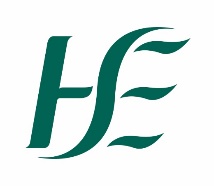 Health & Safety Risk Assessment FormHealth & Safety Risk Assessment FormHealth & Safety Risk Assessment FormRef: CF:004:04:FTRE: Biological Agents Risk Assessment Form RE: Biological Agents Risk Assessment Form RE: Biological Agents Risk Assessment Form Issue date:November 2017Revised Date:October 2023Author(s):National Health & Safety Function National Health & Safety Function National Health & Safety Function Legislation:Under Section 19 of the Safety, Health and Welfare at Work Act, 2005 and associated Regulations, it is the duty of the employer to identify the hazards and assess the associated risks in the workplace.  All risk assessments must be in writing and the necessary control measures to eliminate or minimise the risks documented and implemented.Under Section 19 of the Safety, Health and Welfare at Work Act, 2005 and associated Regulations, it is the duty of the employer to identify the hazards and assess the associated risks in the workplace.  All risk assessments must be in writing and the necessary control measures to eliminate or minimise the risks documented and implemented.Under Section 19 of the Safety, Health and Welfare at Work Act, 2005 and associated Regulations, it is the duty of the employer to identify the hazards and assess the associated risks in the workplace.  All risk assessments must be in writing and the necessary control measures to eliminate or minimise the risks documented and implemented.Note:When conducting Biological Agents risk assessments consideration should be paid to the risk presented and the means of avoiding and mitigating any such risk so far as is reasonably practicable.It is the responsibility of local management to implement any remedial actions identified.To assist you in completing the Biological Agents Risk Assessment, it is essential that the following documents are available:HSE Policy on the Management of Biological Agents in the Healthcare Sector. Available hereHSA (2020). Code of Practice for the Safety, Health and Welfare at Work (Biological Agents) Regulations. Available here  HSA (2014) Guidelines to the Safety, Health and Welfare at Work (Biological Agents) Regulations 2013. Available here  When conducting Biological Agents risk assessments consideration should be paid to the risk presented and the means of avoiding and mitigating any such risk so far as is reasonably practicable.It is the responsibility of local management to implement any remedial actions identified.To assist you in completing the Biological Agents Risk Assessment, it is essential that the following documents are available:HSE Policy on the Management of Biological Agents in the Healthcare Sector. Available hereHSA (2020). Code of Practice for the Safety, Health and Welfare at Work (Biological Agents) Regulations. Available here  HSA (2014) Guidelines to the Safety, Health and Welfare at Work (Biological Agents) Regulations 2013. Available here  When conducting Biological Agents risk assessments consideration should be paid to the risk presented and the means of avoiding and mitigating any such risk so far as is reasonably practicable.It is the responsibility of local management to implement any remedial actions identified.To assist you in completing the Biological Agents Risk Assessment, it is essential that the following documents are available:HSE Policy on the Management of Biological Agents in the Healthcare Sector. Available hereHSA (2020). Code of Practice for the Safety, Health and Welfare at Work (Biological Agents) Regulations. Available here  HSA (2014) Guidelines to the Safety, Health and Welfare at Work (Biological Agents) Regulations 2013. Available here  Health and Safety Biological Agents Risk Assessment FormHealth and Safety Biological Agents Risk Assessment FormHealth and Safety Biological Agents Risk Assessment FormHealth and Safety Biological Agents Risk Assessment FormHealth and Safety Biological Agents Risk Assessment FormHealth and Safety Biological Agents Risk Assessment FormHealth and Safety Biological Agents Risk Assessment FormHealth and Safety Biological Agents Risk Assessment FormHealth and Safety Biological Agents Risk Assessment FormHealth and Safety Biological Agents Risk Assessment FormHealth and Safety Biological Agents Risk Assessment FormHealth and Safety Biological Agents Risk Assessment FormHealth and Safety Biological Agents Risk Assessment FormDivision:Division:Division:Source of Risk:Source of Risk:Source of Risk:Source of Risk:HG/CHO/NAS/Function:HG/CHO/NAS/Function:HG/CHO/NAS/Function:Primary Impact Category:Primary Impact Category:Primary Impact Category:Primary Impact Category:Hospital Site/Service:Hospital Site/Service:Hospital Site/Service:Risk Type:Risk Type:Risk Type:Risk Type:Dept/Service Site:Dept/Service Site:Dept/Service Site:Name of Risk Owner (BLOCKS):Name of Risk Owner (BLOCKS):Name of Risk Owner (BLOCKS):Name of Risk Owner (BLOCKS):Date of Assessment:Date of Assessment:Date of Assessment:Signature of Risk Owner:Signature of Risk Owner:Signature of Risk Owner:Signature of Risk Owner:Unique ID No:Unique ID No:Unique ID No:Risk Co-Ordinator:Risk Co-Ordinator:Risk Co-Ordinator:Risk Co-Ordinator:N/A for OSH Risk AssessmentsN/A for OSH Risk AssessmentsN/A for OSH Risk AssessmentsObjective being impacted: Objective being impacted: Objective being impacted: Risk Assessor(s):Risk Assessor(s):Risk Assessor(s):Risk Assessor(s):HAZARD & RISK DESCRIPTIONHAZARD & RISK DESCRIPTIONHAZARD & RISK DESCRIPTIONEXISTING CONTROL MEASURESEXISTING CONTROL MEASURESEXISTING CONTROL MEASURESACTIONS [ADDITIONAL CONTROLS] REQUIREDACTIONS [ADDITIONAL CONTROLS] REQUIREDACTIONS [ADDITIONAL CONTROLS] REQUIREDACTIONS [ADDITIONAL CONTROLS] REQUIREDACTION OWNERACTION OWNERDUE DATEInherent RiskInherent RiskInherent RiskResidual Risk Residual Risk Residual Risk Target Risk Target Risk Target Risk Risk Status Risk Status Risk Status Risk Status Likelihood  [1-5]Impact [1-5] Rating[Likelihood x Impact]Likelihood[1-5]Impact [1-5]Rating[Likelihood x Impact]Likelihood[1-5]Impact  [1-5]Rating[Likelihood x Impact]Open Open Monitor Closed